ul. Żernicka 17, 55-010 Święta Katarzyna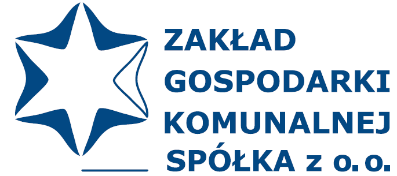 NIP: 9121391033, REGON: 932127360, KRS: 0000133275Sąd Rejonowy dla Wrocławia-Fabrycznej, IX Wydział Gospodarczy KRSWysokość kapitału zakładowego: 16 587 000 złwww.zgksiechnice.plZGK/25.1/ZP/RB/2021					                                    Święta Katarzyna 10.08.2021 r.Ogłoszenie o zamówieniuZamawiający:Zakład Gospodarki Komunalnej sp. z o.o. z siedzibą w Świętej Katarzynie, adres – ul. Żernicka 17, 55-010 Święta Katarzyna NIP: 912-13-91-033, REGON: 932127360), zarejestrowana w Sądzie Rejonowym dla Wrocławia-Fabrycznej we Wrocławiu, IX Wydział Gospodarczy KRS pod nr. 0000133275 (wysokość kapitału zakładowego: 16.587.000,00 zł)Adres strony internetowej: www.zgksiechnice.pl, https://bip.zgksiechnice.pl e-mail: zamowienia@zgksiechnice.plogłasza zamówienie na:Remont przepompowni ścieków na terenie gminy Siechnice.Niniejsze postępowanie jest prowadzone w trybie podstawowym na podstawie Regulaminu udzielania zamówień publicznych w Zakładzie Gospodarki Komunalnej w Świętej Katarzynie, zwanym w dalszej części Regulaminem. Postępowanie prowadzone jest bez stosowania przepisów ustawy Prawo zamówień publicznych z dnia 11 września 2019 r. (dz. U. z 2019, poz. 2019 z późn. zm.)  zwanej dalej ustawą Pzp, z zachowaniem zasad w niej określonych.Postępowanie w zakresie komunikacji między zamawiającym a Wykonawcami prowadzone jest przy użyciu środków komunikacji elektronicznej za pomocą poczty elektronicznej, email: zamowienia@zgksiechnice.plWe wszelkiej korespondencji związanej z niniejszym postępowaniem Zamawiający i Wykonawcy posługują się numerem ogłoszenia (ZGK/25.1/ZP/RB/2021).Dokumenty, oświadczenia lub elektroniczne kopie dokumentów lub oświadczeń składane są przez Wykonawcę za pomocą poczty elektronicznej, na adres email: zamowienia@zgksiechnice.pl Zamawiający nie przewiduje sposobu komunikowania się z Wykonawcami w inny sposób niż przy użyciu środków komunikacji elektronicznej.OPIS PRZEDMIOTU ZAMÓWIENIASzczegółowy opis przedmiotu zamówienia zawarty został w załączniku nr 2 do Specyfikacji Warunków Zamówienia.Niniejsze zamówienie jest współfinansowane ze środków Rządowego Funduszu Inwestycji LokalnychSzczegółowe warunki udziału w postępowaniu, warunki realizacji i opis przedmiotu zamówienia zawarte są w Specyfikacji Warunków Zamówienia (SWZ), Opisie przedmiotu zamówienia (OPZ) oraz Projekcie Umowy, stanowiące załącznik do niniejszego ogłoszenia i zamieszczone na stronie internetowej Zamawiającego.WARUNKI UDZIAŁU W POSTĘPOWANIUO udzielenie zamówienia mogą ubiegać się Wykonawcy, którzy:nie podlegają wykluczeniu z niniejszego postępowania, spełniają warunki udziału w postępowaniu, tj.:znajdują się w sytuacji ekonomicznej i finansowej zapewniającej wykonanie zamówienia;posiadają zdolność techniczną i zawodową zapewniającą wykonanie zamówienia;Zamawiający wymaga wykazania przez Wykonawcę spełnienia warunków w zakresie:znajdowania się w sytuacji ekonomicznej i finansowej zapewniającej wykonanie zamówienia, tj. Zamawiający wymaga, aby Wykonawca posiadał ubezpieczenie odpowiedzialności cywilnej w zakresie prowadzonej działalności związanej z przedmiotem zamówienia w wysokości minimum: 100.000,00 zł (słownie: sto tysięcy złotych) zdolności technicznej lub zawodowej. Wykonawca spełni warunek, jeżeli: wykaże się doświadczeniem w realizacji w ciągu ostatnich 5 lat przed upływem terminu składania ofert, a jeżeli okres prowadzenia działalności jest krótszy - w tym okresie, jednego zamówienia polegającego na remoncie przepompowni ścieków.UWAGA: Jeżeli Wykonawca wykazuje doświadczenie nabyte w ramach kontraktu (zamówienia/umowy) realizowanego  przez wykonawców wspólnie ubiegających się o udzielenie zamówienia (konsorcjum), Zamawiający nie dopuszcza by Wykonawca polegał na doświadczeniu grupy wykonawców, której był członkiem, jeżeli faktycznie i konkretnie nie wykonywał wykazywanego zakresu prac. Zamawiający zastrzega możliwość zwrócenia się do wykonawcy o wyjaśnienia w zakresie faktycznie konkretnie wykonywanego zakresu prac oraz przedstawienia stosownych dowodów np. umowy konsorcjum, z której wynika zakres obowiązków czy wystawionych przez wykonawcę faktur.dysponuje osobami zdolnymi do wykonania zamówienia, które będą uczestniczyć 
w wykonywaniu zamówienia wraz z informacjami na temat ich kwalifikacji zawodowych, doświadczenia niezbędnego do wykonania zamówienia, a także zakresu wykonywanych przez nie czynności oraz informacji o podstawie do dysponowania tymi osobami.Określenie osób, których dotyczy obowiązek wykazania przez Wykonawcę:- osoba posiadająca uprawnienia budowlane do kierowania robotami budowlanymi bez ograniczeń w specjalności instalacyjnej w zakresie, instalacji i urządzeń wentylacyjnych, gazowych, wodociągowych i kanalizacyjnych lub odpowiadające im uprawnienia instalacyjno-inżynieryjnej w zakresie sieci i instalacji sanitarnych bez ograniczeń wydane przed 11.07.2003 r.,       - osobą posiadającą uprawnienia budowlane do kierowania robotami budowlanymi       bez ograniczeń w specjalności konstrukcyjno-budowlanej lub odpowiadające im       uprawnienia w specjalności konstrukcyjno – budowlanej bez ograniczeń wydane       przed 11.07.2003 r.Zamawiający może na każdym etapie postępowania uznać, że wykonawca nie posiada wymaganych zdolności, jeżeli posiadanie przez wykonawcę sprzecznych interesów, 
w szczególności zaangażowanie zasobów technicznych lub zawodowych wykonawcy w inne przedsięwzięcia gospodarcze wykonawcy może mieć negatywny wpływ na realizację zamówienia.Z postępowania o udzielenie zamówienia wyklucza się̨ Wykonawcę:który nie spełnia warunków udziału w postępowaniu;który w sposób zawiniony poważnie naruszył obowiązki zawodowe, co podważa jego uczciwość, w szczególności, gdy wykonawca w wyniku zamierzonego działania lub rażącego niedbalstwa nie wykonał lub nienależycie wykonał zamówienie, co zamawiający jest w stanie wykazać za pomocą stosownych dowodów; który, z przyczyn leżących po jego stronie, w znacznym stopniu lub zakresie nie wykonał lub nienależycie wykonał albo długotrwale nienależycie wykonywał, istotne zobowiązanie wynikające z wcześniejszej umowy w sprawie zamówienia publicznego lub umowy koncesji, co doprowadziło do wypowiedzenia lub odstąpienia od umowy, odszkodowania, wykonania zastępczego lub realizacji uprawnień z tytułu rękojmi za wady;który w wyniku zamierzonego działania lub rażącego niedbalstwa wprowadził zamawiającego w błąd przy przedstawianiu informacji, że nie podlega wykluczeniu, spełnia warunki udziału w postępowaniu, co mogło mieć istotny wpływ na decyzje podejmowane przez zamawiającego w postępowaniu o udzielenie zamówienia, lub który zataił te informacje lub nie jest w stanie przedstawić wymaganych podmiotowych środków dowodowych;który bezprawnie wpływał lub próbował wpływać na czynności zamawiającego lub próbował pozyskać lub pozyskał informacje poufne, mogące dać mu przewagę w postępowaniu 
o udzielenie zamówienia;który w wyniku lekkomyślności lub niedbalstwa przedstawił informacje wprowadzające 
w błąd, co mogło mieć istotny wpływ na decyzje podejmowane przez zamawiającego 
w postępowaniu o udzielenie zamówienia.OPIS SPOSOBU PRZYGOTOWANIA I OCENY OFERT:Ofertę wraz z wymaganymi załącznikami należy złożyć w terminie do dnia: 18.08.2021r., do godz. 10:00. Wykonawca składa ofertę za pośrednictwem poczty elektronicznej na adres email: zamowienia@zgksiechnice.plOferta musi być́ sporządzona w jeżyku polskim, w postaci elektronicznej w formacie danych: .pdf, .doc, .docx, .rtf,.xps, .odt i opatrzona kwalifikowanym podpisem elektronicznym, podpisem zaufanym lub podpisem osobistym. Do przygotowania oferty konieczne jest posiadanie przez osobę̨ upoważnioną do reprezentowania Wykonawcy kwalifikowanego podpisu elektronicznego, podpisu osobistego lub podpisu zaufanego. Jeżeli na ofertę̨ składa się̨ kilka dokumentów, Wykonawca powinien stworzyć́ folder, do którego przeniesie wszystkie dokumenty oferty, podpisane kwalifikowanym podpisem elektronicznym, podpisem zaufanym lub podpisem osobistym. Następnie z tego folderu Wykonawca zrobi folder.zip, który musi przesłać na adres skrzynki pocztowej wskazany w ust 1.Wszelkie informacje stanowiące tajemnicę przedsiębiorstwa w rozumieniu ustawy z dnia 16 kwietnia 1993 r. o zwalczaniu nieuczciwej konkurencji (Dz. U. z 2019 r. poz. 1010), które Wykonawca zastrzeże jako tajemnicę przedsiębiorstwa, powinny zostać́ złożone w osobnym pliku wraz z jednoczesnym zaznaczeniem polecenia „Załącznik stanowiący tajemnicę przedsiębiorstwa” a następnie wraz z plikami stanowiącymi jawną cześć́ skompresowane do jednego pliku archiwum (ZIP). Wykonawca zobowiązany jest, wraz z przekazaniem tych informacji, wykazać́ spełnienie przesłanek określonych w art. 11 ust. 2 ustawy z dnia 16 kwietnia 1993 r. o zwalczaniu nieuczciwej konkurencji. Zaleca się̨, aby uzasadnienie zastrzeżenia informacji jako tajemnicy przedsiębiorstwa było sformułowane w sposób umożliwiający jego udostepnienie. Zastrzeżenie przez Wykonawcę̨ tajemnicy przedsiębiorstwa bez uzasadnienia, będzie traktowane przez Zamawiającego jako bezskuteczne ze względu na zaniechanie przez Wykonawcę̨ podjęcia niezbędnych działań́ w celu zachowania poufności objętych klauzulą informacji. Do przygotowania oferty zaleca się̨ wykorzystanie Formularza Oferty, którego wzór stanowi Załącznik nr 1 do SWZ. W przypadku, gdy Wykonawca nie korzysta z przygotowanego przez Zamawiającego wzoru, w treści oferty należy zamieścić́ wszystkie informacje wymagane w Formularzu Ofertowym. Do oferty należy dołączyć: Pełnomocnictwo upoważniające do złożenia oferty, o ile ofertę̨ składa pełnomocnik; Pełnomocnictwo dla pełnomocnika do reprezentowania w postepowaniu Wykonawców wspólnie ubiegających się̨ o udzielenie zamówienia - dotyczy ofert składanych przez Wykonawców wspólnie ubiegających się̨ o udzielenie zamówienia; Następujące przedmiotowe środki dowodowe: dokumenty potwierdzające, że wykonawca jest ubezpieczony od odpowiedzialności cywilnej w zakresie prowadzonej działalności związanej z przedmiotem zamówienia na sumę gwarancyjną co najmniej 100.000,00 zł.wykaz wykonanych robót budowlanych (zgodnie ze wzorem stanowiącym załącznik 
nr 4 do SWZ), potwierdzający, że w okresie ostatnich 5 lat przed upływem terminu składania ofert, a jeżeli okres prowadzenia działalności jest krótszy - w tym okresie, Wykonawca zrealizował należycie jedno zamówienie polegającego na remoncie przepompowni ścieków.UWAGA: Jeżeli Wykonawca wykazuje doświadczenie nabyte w ramach kontraktu (zamówienia/umowy) realizowanego  przez wykonawców wspólnie ubiegających się 
o udzielenie zamówienia (konsorcjum), Zamawiający nie dopuszcza by Wykonawca polegał na doświadczeniu grupy wykonawców, której był członkiem, jeżeli faktycznie 
i konkretnie nie wykonywał wykazywanego zakresu prac. Zamawiający zastrzega możliwość zwrócenia się do wykonawcy o wyjaśnienia w zakresie faktycznie konkretnie wykonywanego zakresu prac oraz przedstawienia stosownych dowodów np. umowy konsorcjum, z której wynika zakres obowiązków czy wystawionych przez wykonawcę faktur,w celu potwierdzenia, że Wykonawca w okresie realizacji zamówienia będzie dysponował osobami zdolnymi do wykonania zamówienia, które będą uczestniczyć 
w jego wykonywaniu - wykazu osób (zgodnie ze wzorem stanowiącym załącznik nr 5 do SWZ), wraz z informacjami na temat ich kwalifikacji zawodowych, doświadczenia niezbędnego do wykonania zamówienia, a także zakresu wykonywanych przez nie czynności oraz informacji o podstawie do dysponowania tymi osobami. Określenie osób, których dotyczy obowiązek wykazania przez Wykonawcę:- osoba posiadająca uprawnienia budowlane do kierowania robotami budowlanymi bez ograniczeń w specjalności instalacyjnej w zakresie, instalacji i urządzeń wentylacyjnych, gazowych, wodociągowych i kanalizacyjnych lub odpowiadające im uprawnienia instalacyjno-inżynieryjnej w zakresie sieci i instalacji sanitarnych bez ograniczeń wydane przed 11.07.2003 r.,   - osoba posiadająca uprawnienia budowlane do kierowania robotami budowlanymi bez ograniczeń w specjalności konstrukcyjno-budowlanej lub odpowiadające im  uprawnienia w specjalności konstrukcyjno – budowlanej bez ograniczeń wydane przed 11.07.2003 r.UWAGA: Najpóźniej w dniu podpisania umowy, wybrany Wykonawca będzie zobowiązany dostarczyć wszystkie niezbędne uprawnienia i aktualne zaświadczenia, potrzebne do realizacji zadania zgodnie z przepisami. Zamawiający odstąpi od podpisania Umowy, jeżeli Wykonawca najpóźniej w dniu podpisania umowy, nie dostarczy wszystkich niezbędnych dokumentów, potrzebnych do realizacji zadania zgodnie z przepisami.Wykonawca może w celu potwierdzenia spełniania warunków udziału w postępowaniu polegać na zdolnościach technicznych lub zawodowych lub sytuacji finansowej lub ekonomicznej innych podmiotów, niezależnie od charakteru prawnego łączących go z nim stosunków prawnych.W odniesieniu do warunków dotyczących wykształcenia, kwalifikacji zawodowych lub doświadczenia, wykonawcy mogą polegać na zdolnościach innych podmiotów, jeśli podmioty te zrealizują prace zgodne z przedmiotem niniejszego zamówienia, do realizacji których te zdolności są wymagane.Wykonawca, który polega na zdolnościach lub sytuacji podmiotów udostępniających zasoby składa wraz z ofertą zobowiązanie podmiotu udostępniającego zasoby do oddania mu do dyspozycji niezbędnych zasobów na potrzeby realizacji danego zamówienia lub inny podmiotowy środek dowodowy potwierdzający, że wykonawca realizując zamówienie, będzie dysponował niezbędnymi zasobami tych podmiotów. Zamawiający oceni, czy udostępniane wykonawcy przez inne podmioty zdolności techniczne lub zawodowe lub ich sytuacja finansowa lub ekonomiczna, pozwalają na wykazanie przez wykonawcę spełniania warunków udziału w postępowaniu oraz zbada, czy nie zachodzą, wobec tego podmiotu podstawy wykluczenia, które zostały przewidziane względem wykonawcy.Wykonawca, w przypadku polegania na zdolnościach lub sytuacji innych podmiotów udostępniających zasoby, przedstawia także oświadczenie podmiotu udostepniającego zasoby, potwierdzające brak podstaw wykluczenia tego podmiotu oraz odpowiednio spełnienie warunków udziału w postepowaniu, w zakresie w jakim wykonawca powołuje się na  jego zasoby.Wykonawcy mogą wspólnie (konsorcjum, spółka cywilna) ubiegać się o udzielenie zamówienia, wtedy ustanawiają pełnomocnika do reprezentowania ich w postępowaniu o udzielenie zamówienia albo reprezentowania w postępowaniu i zawarcia umowy w sprawie zamówienia publicznego. Pełnomocnictwo musi być dołączone do oferty.Jeżeli zostanie wybrana oferta wykonawców ubiegających się wspólnie o udzielenie zamówienia, Zamawiający zażąda przed zawarciem umowy w sprawie zamówienia publicznego umowy regulującej współpracę tych wykonawców.Oferta wraz z załącznikami muszą być́ złożone w oryginale. Zamawiający zaleca ponumerowanie stron oferty. Pełnomocnictwo do złożenia oferty musi być́ złożone w oryginale w takiej samej formie, jak składana oferta (t.j. w formie elektronicznej lub postaci elektronicznej opatrzonej podpisem zaufanym lub podpisem osobistym). Dopuszcza się̨ także złożenie elektronicznej kopii (skanu) pełnomocnictwa sporządzonego uprzednio w formie pisemnej, w formie elektronicznego poświadczenia sporządzonego stosownie do art. 97 § 2 ustawy z dnia 14 lutego 1991 r. - Prawo o notariacie, które to poświadczenie notariusz opatruje kwalifikowanym podpisem elektronicznym, bądź́ też poprzez opatrzenie skanu pełnomocnictwa sporządzanego uprzednio w formie pisemnej kwalifikowanym podpisem, podpisem zaufanym lub podpisem osobistym mocodawcy. Elektroniczna kopia pełnomocnictwa nie może być́ uwierzytelniona przez upełnomocnionego. Jeżeli Wykonawca nie złoży przedmiotowych środków dowodowych lub złożone przedmiotowe środki dowodowe będą̨ niekompletne, Zamawiający wezwie do ich złożenia lub uzupełnienia w wyznaczonym terminie. Postanowień́ ust. 18 nie stosuje się̨, jeżeli przedmiotowy środek dowodowy służy potwierdzaniu zgodności z cechami lub kryteriami określonymi w opisie kryteriów oceny ofert lub, pomimo złożenia przedmiotowego środka dowodowego, oferta podlega odrzuceniu albo zachodzą̨ przesłanki unieważnienia postepowania. Zamawiający odrzuci ofertę złożoną po terminie składania ofert. TERMIN OTWARCIA OFERT Otwarcie ofert nastąpi w dniu 18.08. 2021r., o godzinie 11:00. Otwarcie ofert jest niejawne.  Zamawiający, niezwłocznie po otwarciu ofert, udostępnia na stronie internetowej prowadzonego postepowania informacje o: nazwach albo imionach i nazwiskach oraz siedzibach lub miejscach prowadzonej działalności gospodarczej albo miejscach zamieszkania wykonawców, których oferty zostały otwarte; cenach lub kosztach zawartych w ofertach.W przypadku wystąpienia awarii systemu teleinformatycznego, która spowoduje brak możliwości zamieszczenia informacji z otwarcia ofert w terminie określonym przez Zamawiającego, ich zamieszczenie nastąpi niezwłocznie po usunięciu awarii. SPOSÓB OBLICZENIA CENY Wykonawca poda cenę̨ oferty w Formularzu Ofertowym sporządzonym według wzoru stanowiącego Załącznik Nr 1 do SWZ jako cenę̨ brutto [z uwzględnieniem kwoty podatku od towarów i usług (VAT)] z wyszczególnieniem stawki podatku od towarów i usług (VAT). Cena oferty stanowi wynagrodzenie ryczałtowe. Cena musi być́ wyrażona w złotych polskich (PLN), z dokładnością̨ nie większą niż̇ dwa miejsca po przecinku. Wykonawca poda w Formularzu Ofertowym stawkę̨ podatku od towarów i usług (VAT) właściwą dla przedmiotu zamówienia, obowiązującą według stanu prawnego na dzień́ składania ofert. Określenie ceny ofertowej z zastosowaniem nieprawidłowej stawki podatku od towarów i usług (VAT) potraktowane będzie, jako błąd w obliczeniu ceny i spowoduje odrzucenie oferty. Rozliczenia między Zamawiającym a Wykonawcą będą̨ prowadzone w złotych polskich (PLN). OPIS KRYTERIÓW OCENY OFERT, WRAZ Z PODANIEM WAG TYCH KRYTERIÓW I SPOSOBU OCENY OFERT Ocenie będą̨ podlegać́ wyłącznie oferty nie podlegające odrzuceniu. Przy wyborze oferty Zamawiający będzie się kierował kryterium najniższej ceny, tj. oferta z najniższa ceną otrzyma – 100 pkt, natomiast każda następna oceniana będzie na podstawie wzoru:					cena minimalna	Wartość pkt oferty n  =          -------------------------       x 100					   cena oferty nZa najkorzystniejszą zostanie uznana ofert, która uzyska największą łączną liczbę punktów 
w ww. kryteriach. W sytuacji, gdy Zamawiający nie będzie mógł dokonać́ wyboru najkorzystniejszej oferty 
ze względu na to, że zostały złożone oferty o takiej samej cenie, wezwie on Wykonawców, którzy złożyli te oferty, do złożenia w terminie określonym przez Zamawiającego ofert dodatkowych zawierających nową cenę̨. Wykonawcy, składając oferty dodatkowe, nie mogą̨ zaoferować́ cen wyższych niż zaoferowane w uprzednio złożonych przez nich ofertach. W toku badania i oceny ofert Zamawiający może zadać́ od Wykonawców wyjaśnień́ dotyczących treści złożonych przez nich ofert lub innych składanych dokumentów lub oświadczeń́. Wykonawcy są̨ zobowiązani do przedstawienia wyjaśnień́ w terminie wskazanym przez Zamawiającego. Zamawiający wybiera najkorzystniejszą ofertę̨ w terminie związania ofertą określonym w ogłoszeniu o zamówieniu. Jeżeli termin związania ofertą upłynie przed wyborem najkorzystniejszej oferty, Zamawiający wezwie Wykonawcę̨, którego oferta otrzymała najwyższą ocenę̨, do wyrażenia, 
w wyznaczonym przez Zamawiającego terminie, pisemnej zgody na wybór jego oferty. W przypadku braku zgody, oferta podlega odrzuceniu, a Zamawiający zwraca się̨ o wyrażenie takiej zgody do kolejnego Wykonawcy, którego oferta została najwyżej oceniona, chyba że zachodzą̨ przesłanki do unieważnienia postepowania. INFORMACJE O FORMALNOŚCIACH, JAKIE MUSZĄ ZOSTAĆ́ DOPEŁNIONE PO WYBORZE OFERTY W CELU ZAWARCIA UMOWY W SPRAWIE ZAMÓWIENIA PUBLICZNEGO Zamawiający zawiera umowę̨ w sprawie zamówienia publicznego w terminie nie krótszym niż̇ 5 dni od dnia przesłania zawiadomienia o wyborze najkorzystniejszej oferty. Zamawiający może zawrzeć́ umowę̨ w sprawie zamówienia publicznego przed upływem terminu, o którym mowa w ust. 1, jeżeli w postepowaniu o udzielenie zamówienia złożono tylko jedną ofertę̨. Wykonawca, którego oferta została wybrana jako najkorzystniejsza, zostanie poinformowany przez Zamawiającego o miejscu i terminie podpisania umowy. Wykonawca, o którym mowa w ust. 1, ma obowiązek zawrzeć́ umowę̨ w sprawie zamówienia na warunkach określonych w projektowanych postanowieniach umowy, które stanowią̨ Załącznik Nr 3 do ogłoszenia. Umowa zostanie uzupełniona o zapisy wynikające ze złożonej oferty. Przed podpisaniem umowy Wykonawcy wspólnie ubiegający się̨ o udzielenie zamówienia (w przypadku wyboru ich oferty jako najkorzystniejszej) przedstawią Zamawiającemu umowę̨ regulującą̨ współpracę̨ tych Wykonawców. Jeżeli Wykonawca, którego oferta została wybrana jako najkorzystniejsza, uchyla się̨ od zawarcia umowy w sprawie zamówienia publicznego Zamawiający może dokonać́ ponownego badania i oceny ofert spośród ofert pozostałych w postępowaniu Wykonawców albo unieważnić́ postepowanie. POUCZENIE O ŚRODKACH OCHRONY PRAWNEJ PRZYSŁUGUJĄCYCH WYKONAWCY Środki ochrony prawnej przysługują̨ Wykonawcy, jeżeli ma lub miał interes w uzyskaniu zamówienia. Wykonawca może wnieść informację o czynności podjętej niezgodnie z ogłoszeniem lub zaniechania czynności w postępowaniu o udzielenie zamówienia, do której Zamawiający był obowiązany.  Informację wnosi się̨ do Prezesa Zarządu Zakładu Gospodarki Komunalnej w formie pisemnej albo w formie elektronicznej podpisane kwalifikowanym podpisem elektronicznym, podpisem zaufanym lub podpisem osobistym.Prezes Zarządu, w terminie 3 dni od daty otrzymania informacji, ocenia złożona informację, 
a o wynikach niezwłocznie informuje wnoszącego.